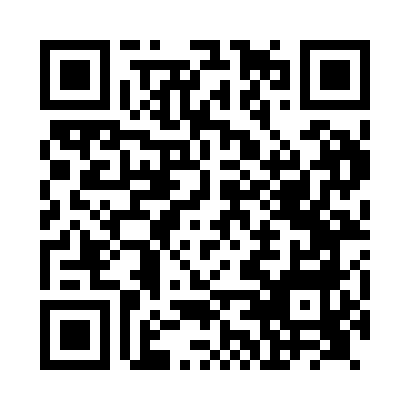 Prayer times for Altyre House, UKWed 1 May 2024 - Fri 31 May 2024High Latitude Method: Angle Based RulePrayer Calculation Method: Islamic Society of North AmericaAsar Calculation Method: HanafiPrayer times provided by https://www.salahtimes.comDateDayFajrSunriseDhuhrAsrMaghribIsha1Wed3:175:231:116:269:0111:072Thu3:165:201:116:279:0311:083Fri3:155:181:116:299:0611:094Sat3:145:161:116:309:0811:105Sun3:125:131:116:319:1011:116Mon3:115:111:116:329:1211:127Tue3:105:091:116:349:1411:138Wed3:095:061:116:359:1611:149Thu3:085:041:116:369:1811:1510Fri3:075:021:116:379:2111:1611Sat3:065:001:116:389:2311:1712Sun3:054:581:116:409:2511:1813Mon3:044:561:116:419:2711:1914Tue3:024:541:116:429:2911:2015Wed3:014:521:116:439:3111:2116Thu3:004:501:116:449:3311:2217Fri3:004:481:116:459:3511:2318Sat2:594:461:116:469:3711:2419Sun2:584:441:116:479:3911:2520Mon2:574:421:116:489:4111:2621Tue2:564:401:116:509:4311:2722Wed2:554:391:116:519:4411:2823Thu2:544:371:116:529:4611:2924Fri2:544:351:116:539:4811:3025Sat2:534:341:116:539:5011:3126Sun2:524:321:126:549:5211:3227Mon2:514:311:126:559:5311:3328Tue2:514:291:126:569:5511:3329Wed2:504:281:126:579:5611:3430Thu2:504:271:126:589:5811:3531Fri2:494:261:126:5910:0011:36